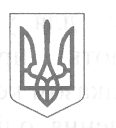 ЖМЕРИНСЬКА  МІСЬКА  РАДА  ВІННИЦЬКОЇ  ОБЛАСТІУПРАВЛІННЯ  ОСВІТИПОЧАПИНЕЦЬКИЙ ЗАКЛАД  ЗАГАЛЬНОЇ  СЕРЕДНЬОЇ  ОСВІТИ І-ІІІ СТУПЕНІВНАКАЗвід  27.12. 2021                                            с. Почапинці	    № 111Про  підсумки  моніторингу  стану художньо – естетичного виховання у закладіМистецтво має  унікальні  можливості  впливу на людину,  тому художньо-естетичне виховання потрібно розглядати не лише як процес набуття художніх знань і вмінь,  а,  насамперед,  як універсальний засіб особистісного  розвитку  школярів   на   основі   виявлення індивідуальних здібностей,   різнобічних  естетичних  потреб  та інтересів. Мета художньо-естетичного виховання полягає  в  тому,  щоб  у процесі  сприймання, інтерпретації  творів мистецтва і практичної художньо-творчої діяльності формувати в учнів особистісно-ціннісне ставлення   до   дійсності   та мистецтва,  розвивати  естетичну свідомість,  загальнокультурну і художню компетентність, здатність до самореалізації, потребу в духовному самовдосконаленні.Загальна мета конкретизується в основних завданнях, що інтегрують навчальні, виховні й розвиваючі аспекти:збагачення емоційно-естетичного досвіду,  формування культури почуттів,   розвиток    загальних    та    художніх    здібностей, художньо-образного   мислення,   універсальних   якостей   творчої особистості;виховання в  учнів  естетичного  ставлення  до  дійсності  та мистецтва,  світоглядних уявлень і ціннісних художніх  орієнтацій, розуміння  учнями  зв'язків мистецтва з природним і предметним середовищем,  життєдіяльністю людини;виховання здатності  сприймати  та   інтерпретувати   художні твори,  висловлювати  особистісне  ставлення до них,  аргументуючи свої думки та оцінки;розширення і збагачення художньо-естетичного досвіду, опанування  художніми   вміннями та   навичками  в практичній діяльності,   формування   художньої  компетентності  -  здатності керуватися набутими художніми  знаннями  та  вміннями,  готовність  використовувати отриманий досвід у самостійній діяльності згідно з універсальними   загальнолюдськими   естетичними   цінностями   та власними духовно-світоглядними позиціями.Система художньо-естетичної   освіти   та  виховання  включаєструктурні компоненти:Базовий   освітньо-виховний   компонент,   що   передбачає навчання, виховання й розвиток учнів під час вивчення предметів «Музичне мистецтво», «Мистецтво», «Образотворче мистецтво», «Трудове навчання».Позаурочний компонент художньо-естетичного  виховання,  що передбачає організацію  колективних  і  групових  форм діяльності учнів поза межами класу, але  під  керівництвом  або  за участю  вчителів. Позашкільний освітньо-виховний компонент.Компонент художньо-естетичної самоосвіти та самовиховання, початковий досвід  яких  набувається  в  школі  завдяки  створенню відповідних організаційно-педагогічних умов,   різних   форм індивідуальної роботи  вчителя  з  учнями,  методів педагогічного стимулювання  художньо-естетичного саморозвитку учнів,  а також за допомогою   залучення   батьків   до  естетико-виховного  процесу, сприяння сімейно-родинному аматорству.Навчальна діяльність - фундамент естетико-виховної системи  школи. Уроки музичного мистецтва в 5 – 7 класах та мистецтва  в 8 - 9  класах веде учителька  Гуркова О.В.  Уроки проводить із використанням піаніно, аудіо- та відеоапаратури. Вона планує свою роботу відповідно до вікових особливостей учнів, враховує під час викладання матеріалу музичний  і життєвий досвіди учнів. Учителька органічно включає в уроки розучування пісень («Як не любить тебе, Україно»   7кл., «Осінь йшла до школи»  6 кл., «Я лисичка»  5 кл.) та слухання кращих зразків музичних творів відомих композиторів.(наприклад 7 кл. – С.В.Рахманінов). Гуркова О.В. вміло застосовує ігрові моменти на уроках в 5 – 6 класах (хатка для нот). На кожному уроці повторюється або вивчається нотна та музична  грамота (довжина  звуків, розташування нот, види ключів, низькі та високі звуки),  учні демонструють знання спеціальної музичної термінології. Вчителька обговорює характер пісні, яку готується розучувати з учнями. Вона використовує різні форми організації навчального процесу: фронтальна, групова, індивідуальна. У кожному класі урок розпочинається з музичного вітання. На уроках діти мають можливість користуватися роздатковий матеріалом (наприклад, пам’ятки «Виразні характеристики мелодії», «Виразні характеристики ритму» та інші ). Учні ведуть зошити з музичного мистецтва, в яких записують слова пісень та теоретичний матеріал.Вчитель приділяє належну увагу розвитку творчих здібностей учнів та проводить активну позакласну роботу.Так, Гуркова О.В. є керівником шкільного вокального ансамблю «Зоряночка» та дитячого хору, учасники яких беруть активну участь в класних та позакласних шкільних заходах, готуються до участі в щорічному конкурсі «Проліски надії».Формуванню художньо-естетичних нахилів та розвитку всебічних інтересів на традиціях національного мистецтва сприяє щорічна участь школярів у Міжнародному дні музики (5 – 7класи) та конкурсі козацької пісні (5 – 11 класи ).Уроки образотворчого мистецтва  проводить Бабійчук В.П.  На його уроках  панує атмосфера гармонії  і доброзичливості, що сприяє передачі аури творів мистецтв та створює позитивну енергію, притаманну мистецтву. Уроки образотворчого мистецтва виховують естетичний смак,формують в учнів художнє осмислення світу. Учитель залучає учнів до спостережливості, прищеплює милування природою,викладання пов’язує з історичним минулим, видатними художниками та епохами, казками та художніми творами. Так, на уроці в 7кл. на тему: «Музика вулиць нашої столиці» вчитель пропонує здійснити подорож за маршрутом мистецька розминка – виставкова зала – проспект перспектив – майстерня графіка. Він швидко переключає увагу учнів за допомогою різнопланових засобів навчання (робота з таблицею «Вулиця міста», підручником, схемою вулиці міста, маршрутом на дошці)Весь урок ведеться робота над формуванням понятійного апарату (фронтальна проекція, просторова графіка, лінія горизонту та ін.),  відпрацювання навичок визначення величини малюнка та його розміщення на сторінці, проводити лінії, будувати лінійну перспективу та повітряну проекцію, на уроці проводиться активна профорієнтаційна робота – переваги та важливість професії архітектора. У початковій школі  вчителі  вчать учнів дотримуватись правил малювання, працювати з палітрою фарб. Вчителі постійно вміло застосовують наочність  та ілюстративний матеріал на уроках, постійно доречно використовують виховний потенціал  мистецтва – прагнення  бачити прекрасне, прищеплення художнього смаку,бережливе ставлення до духовних цінностей.З 25 по 29 жовтня 2021р. в Почапинецькому ЗЗСО І-ІІІ ст.Бабійчук В.П. проводив тиждень образотворчого мистецтва. Протягом цього часу в школі панувала творча атмосфера. Діти дізнавалися багато нового про види і жанри мистецтва, споглядали та обговорювали картини митців та створювали власні «шедеври». В рамках тижня було проведено: розгадування кросворду «Знавці мистецтва», інфоблок «Видатні художники нашого краю», конкурс кросвордів, виставка учнівських малюнків. Учні усіх класів були дуже активними, творчими, креативними. З метою розвитку здібностей та природжених нахилів дітей в жовтні 2021 проводилась виставка творчих робіт «Істина в красі» (5 – 11класи ).Уроки трудового навчання Бабійчук В.П. проводить у майстерні, спеціально обладнаному кабінеті обслуговуючої праці. Вчитель проводить цілеспрямовану та постійну роботу щодо матеріально-технічного та методичного поповнення бази кабінетів. він акцентує увагу учнів на  знання і точне дотримання правил безпечної роботи, особистої гігієни під час уроків трудового навчання, намагається виховувати працелюбність та бажання творити своїми руками. Естетика навчального кабінету, культура організації робочого місця вчителя сприяють формуванню в учнів культури праці, навичок раціонального ведення домашнього господарства, культури побуту. На всіх уроках простежується активний двосторонній зв'язок у системі «вчитель – учень».На уроках відпрацьовуються трудові вміння і навички учнів, виховується повага до людей праці, проводиться тісний зв'язок з життєвим досвідом учнів.Вчителі початкових класів Калюжко Т.І., Шовкалюк Г.М., Лавренчук О,І., Бабійчук Н.В. урокимистецтва в своїх класах проводять на високому методичному рівні з активним виховним потенціалом. Доцільно відзначити, що всі без виключення  учні мають матеріал для виготовлення    виробів, в кінці уроку проводиться виставка робіт. На уроках виховується самостійність, швидкість виконання робіт, прищеплюєтьсяся естетичний смак. Вчителі молодших класів на уроках мистецтва залучають учнів до співпереживання, створення відповідного темі настрою. Вчителі доречно використовують наочність, ІКТ, у дітей наявний необхідний інструмент, додатковий ілюстративний матеріал виховує естетичні смаки, формує у дітей художнє осмислення подій реальності. Вчителі практикують  як індивідуальні, так і групові форми роботи, навчають учнів спостережливості.На пробудження милосердя та любові до братів наших менших, на виявлення літературних та художніх здібностей і обдарувань серед підростаючого покоління націлений захід до Дня захисту тварин, проведений в 3 -4 класах. Діти дізналися більше про флору та фауну нашої країни, розповідали та малювали домашніх улюбленців, виконували творчі завдання. Отже, саме уроки художньо-естетичного циклу та виховні заходи дають змогу у повній мірі реалізовувати виховний потенціал, впливати  на  інтелектуальну та емоційну сфери, на моральне  здоров'я дитини.Виходячи з вищевикладеного,НАКАЗУЮ:Схвалити роботу вчителів художньо-естетичного циклу.Вчителям художньо-естетичного циклуЗаохочувати учнів до участі в позаурочній діяльності з метою розвитку їх творчих здібностей.                Постійно Залучати до співпраці батьківську громадськість.         ПостійноПосилити практичну спрямованість уроків через систему спеціальних творчих завдань з урахуванням інтересів учнів.                 Постійно      Працювати над накопиченням особистісного художньо-естетичного досвіду учнів через їхні емоції та почуття, їхнє ставлення до мистецьких цінностей.                             ПостійноПроводити систематично індивідуальну роботу з обдарованими дітьми.                                                       ПостійноКерівникам ШМО організувати практичні заняття педагогів по обміну досвіду щодо впровадження на уроках художньо-естетичного циклу інноваційних технологій та ІКТ.            Протягом ІІ семестру                                                Директор                         В.Шовкалюк                      З наказом  ознайомлені                       О.Кремінська                                                                                    Н.Чудак